MINUTES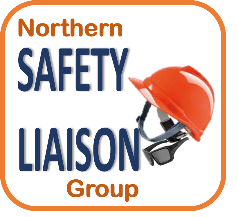 NORTHERN SAFETY LIAISON GROUPMeeting Number 12515 February 202407:00 - 09:00   Chair:  Maarten Tinsel	                                                                                                 Minutes: Mina Lee HaginoAttendees: 48 AttendeesThank you to the following companies for attendingThe following are the meeting dates for 2024 Northern Safety Liaison Group (Auckland):	Thursday, 16th of May 2024Thursday, 15th of August 2024Thursday, 21st of November 2024		The meetings will be held at the Site Safe Auckland office at 92 Beachcroft Avenue, Onehunga.  Agenda:Welcome:Previous Minutes:Matters Arising from Previous Minutes:Guest Speaker(s):All PowerPoint Presentations and resources from presenters were sent participants	General BusinessClosing Speakers for the next meetingACCFusion Health and SafetyOmexomMoniAccent Construction InteriorsGhella Abergeldie JVOnehunga Business AssociationAotea GroupHealth TickRedBull Powder CompanyAspec ConstructionHeco GroupScentre GroupCassidy ConstructionHolmesShakthi ConstructionClearVision communicationsIN Plan SiteSite SafeCook Brothers ConstructionMcnz GroupThe Labour ExchangeDominionMODERN ENVIRONMENTSWorkSafeFulton HoganNZSIMBuild Well Live WellItemActionIntroduction and welcoming of attendees.MTItemActionRead and acceptedMTItemActionAll agreed.MTNoSpeakerTitle1Moni Hogg(Senior Health and Safety Practitioner (www.monihogg.com)Safety Differently/Safety II in the construction and related industries (Resources attached to previous email)2Rafael Caso-Programme Manager (Live Well Build Well)Prevention of illness by implementing daily health habits(Video link: https://youtu.be/0AsTwrok6ac)Follow LIVE WLL BUILD WELL on Instagram: https://lnkd.in/gdRVXUkh
Follow LIVE WLL BUILD WELL and share our stories  on YouTube: https://lnkd.in/gaK9_q4u
Follow LIVE WLL BUILD WELL   on Facebook: https://lnkd.in/g4zvjUHhConnect with Rafael Caso:  https://www.linkedin.com/in/rafael-caso-7273bb1b/3Quentin Holms (Relationship Manager, ACC)MyACC for Business: Recovery at Work-Guideline(Resources attached to previous email)4 Chris JobsonThe updated members regarding partnership with Ignite Aotearoa and covered:Site Safe’s commitment to supporting its members free access to the Ignite platform, resources, information, and workshops designed to support mental health and wellbeing.Members were encouraged to try out the services. Site Safe has already sponsored 100 sessions.Members were provided the link to this free mental health and wellbeing for members (https://www.sitesafe.org.nz/news--events/news/new-member-benefit-ignite-aotearoa/)ItemAny topics interest you or suggest for guest speakers – please get in contact with Fred Musika at nslg@sitesafe.org.nzItemNo new general business item from membersItemMaarten thanked everyone for their attendance.Next meeting will be on Thursday, 16th of May 2024ItemSpeakers for the next meeting Andy Ireland (Health and Safety Manager – Naylor Love – Auckland).Madan Chug (Work Safe- Auckland)